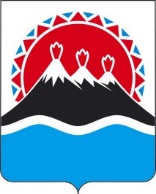 П О С Т А Н О В Л Е Н И ЕПРАВИТЕЛЬСТВАКАМЧАТСКОГО КРАЯПРАВИТЕЛЬСТВО ПОСТАНОВЛЯЕТ:1. Внести в отдельные постановления Правительства Камчатского края изменения согласно приложению к настоящему постановлению.2. Настоящее постановление вступает в силу после дня его официального опубликования.Измененияв отдельные постановления Правительства Камчатского края1. Абзац первый части 46 постановления Правительства Камчатского края от 16.12.2022 № 683-П «Об утверждении Порядка предоставления сельскохозяйственным товаропроизводителям государственной поддержки на стимулирование увеличения производства картофеля» изложить в следующей редакции:«46. Результатом предоставления субсидии является «произведено картофеля в сельскохозяйственных организациях, крестьянских (фермерских) хозяйствах и у индивидуальных предпринимателей (тыс. тонн)» в году предоставления субсидии по состоянию на 31 декабря года предоставления субсидии.».2. Абзац первый части 46 постановления Правительства Камчатского края от 16.12.2022 № 684-П «Об утверждении Порядка предоставления сельскохозяйственным товаропроизводителям государственной поддержки на стимулирование увеличения производства овощей открытого грунта» изложить в следующей редакции:«46. Результатом предоставления субсидии является «произведено овощей открытого грунта в сельскохозяйственных организациях, крестьянских (фермерских) хозяйствах и у индивидуальных предпринимателей (тыс. тонн)» в году предоставления субсидии по состоянию на 31 декабря года предоставления субсидии.».3. Абзац первый части 46 постановления Правительства Камчатского края от 21.12.2022 № 699-П «Об утверждении Порядка предоставления сельскохозяйственным товаропроизводителям государственной поддержки элитного семеноводства» изложить в следующей редакции:«46. Результатом предоставления субсидии является «достигнут объем высева элитного и (или) оригинального семенного картофеля и овощных культур (тыс. тонн)» в году предоставления субсидии по состоянию на 31 декабря года предоставления субсидии.».4. В части 42 постановления Правительства Камчатского края от 30.12.2022 № 766-П «Об утверждении Порядка предоставления субсидий на финансовое обеспечение части затрат на поддержку собственного производства молока» внести следующие изменения:1) абзац шестой дополнить словами «, но не менее 0,5.»;2) абзац восьмой изложить в следующей редакции:«К – коэффициент прироста. В случае обеспечения в отчетном году получателем субсидии прироста объема производства молока к году, предшествующему отчетному году, а также при наличии у получателей субсидии застрахованного с государственной поддержкой в отчетном финансовом году поголовья молочных сельскохозяйственных животных, применяется коэффициент в размере, равном отношению фактического значения объема производства молока в Камчатском крае за отчетный год по соответствующей категории хозяйств к установленному Министерством, но не более 1,2;3) абзац девятый изложить в следующей редакции:«В случае необеспечения получателем субсидии прироста объема производства молока к году, предшествующему отчетному году, применяется коэффициент 0,8.».5. Абзац первый части 48 постановления Правительства Камчатского края от 30.12.2022 № 767-П «Об утверждении Порядка предоставления сельскохозяйственным товаропроизводителям субсидии на проведение агротехнологических работ, повышение уровня экологической безопасности сельскохозяйственного производства, а также на повышение плодородия и качества почв, занятых картофелем» изложить в следующей редакции:«48. Результатом предоставления субсидии является «посевная площадь под картофелем в сельскохозяйственных организациях, крестьянских (фермерских) хозяйствах, включая индивидуальных предпринимателей, составила (тыс. гектаров)» в году предоставления субсидии по состоянию на 31 декабря года предоставления субсидии.».6. Абзац первый части 48 постановления Правительства Камчатского края от 30.12.2022 № 768-П «Об утверждении Порядка предоставления сельскохозяйственным товаропроизводителям субсидии на проведение агротехнологических работ, повышение уровня экологической безопасности сельскохозяйственного производства, а также на повышение плодородия и качества почв, занятых овощными культурами открытого грунта» изложить в следующей редакции:«48. Результатом предоставления субсидии является «посевная площадь под овощами открытого грунта в сельскохозяйственных организациях, крестьянских (фермерских) хозяйствах, включая индивидуальных предпринимателей, составила (тыс. гектаров)» в году предоставления субсидии по состоянию на 31 декабря года предоставления субсидии.».7. Абзац первый части 45 постановления Правительства Камчатского края от 13.02.2023 № 72-П «Об утверждении Порядка предоставления субсидии сельскохозяйственным товаропроизводителям на возмещение части затрат, понесенных при производстве овощей защищенного грунта, произведенных с применением технологии досвечивания» изложить в следующей редакции:«45. Результатом предоставления субсидии является «произведено продукции овощеводства защищенного грунта собственного производства, выращенной с применением технологии досвечивания (тыс. тонн)» в году предоставления субсидии по состоянию на 31 декабря года предоставления субсидии.».[Дата регистрации] № [Номер документа]г. Петропавловск-КамчатскийО внесении изменений в отдельные постановленияПравительства Камчатского краяПредседатель Правительства Камчатского края[горизонтальный штамп подписи 1]Е.А. ЧекинПриложение к постановлениюПриложение к постановлениюПриложение к постановлениюПриложение к постановлениюПравительства Камчатского краяПравительства Камчатского краяПравительства Камчатского краяПравительства Камчатского краяот[REGDATESTAMP]№[REGNUMSTAMP]